ZRAČNI TLAKPreberi si učno snov v učbeniku in nato v zvezek prilepi list ter odgovori na vprašanja.S čim je obdana Zemlja?Zrak ima svojo težo in pritiska na nas in na vse na zemeljskem površju. Kaj zaradi tega  nastane?S čim merimo zračni tlak?V katerih enotah izražamo zračni tlak?Kako je zračni tlak povezan z vremenom?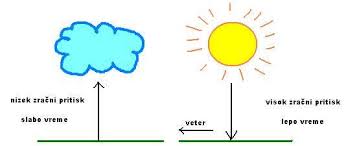 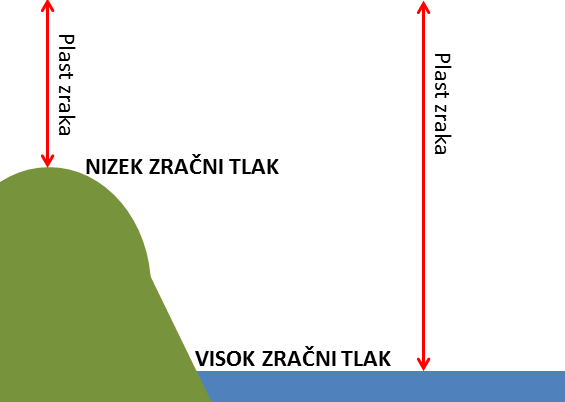 Kako je zračni tlak povezan z nadmorsko višino? Oglej si sliko in pojasni.Kako pa zračni tlak vpliva na počutje ljudi?